Studienseminar für GHRF in Offenbach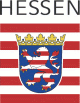 Festlegung des Themas der pädagogischen Facharbeitgemäß § 40a Abs. 2 HLbG, § 46 Abs. 2 HLbGDVDieses Formblatt muss spätestens am 1. April bzw. am 1. Oktoberunterschrieben im Büro des Studienseminars abgegeben werden.EingangsstempelIm Rahmen eines Beratungsgesprächs am mit der Lehrkraft im Vorbereitungsdienstwurde folgendes Thema festgelegt:wurde folgendes Thema festgelegt:Dieses Thema wird unter folgenden Frage- bzw. Aufgabenstellungen mit folgenden Schwerpunkten bzw. Problemaspekten bearbeitet:Dieses Thema wird unter folgenden Frage- bzw. Aufgabenstellungen mit folgenden Schwerpunkten bzw. Problemaspekten bearbeitet:Ort, DatumUnterschrift 
der betreuenden Ausbilderin / des betreuenden AusbildersUnterschrift der Lehrkraft im Vorbereitungsdienst